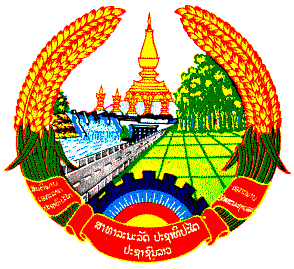 ສາທາລະນະລັດ ປະຊາທິປະໄຕ ປະຊາຊົນລາວສັນຕິພາບ ເອກະລາດ ປະຊາທິປະໄຕ ເອກະພາບ ວັດທະນະຖາວອນກະຊວງອຸດສາຫະກໍາ ແລະ ການຄ້າກົມຊັບສິນທາງປັນຍາ					ໂທລະສັບ 021 218710	ໃບຄຳຮ້ອງຂໍປ່ຽນທີ່ຢູ່ເຈົ້າຂອງສິດທິບັດ ຜູ້ຍື່ນຄໍາຮ້ອງ ຜູ້ຕາງໜ້າ ລາຍລະອຽດຂອງການປ່ຽນທີ່ຢູ່ ລາຍລະອຽດຂອງ ຄໍາຮ້ອງສິດທິບັດ ເອກະສານຄັດຕິດມາພ້ອມຄຳຮ້ອງ		 ຄໍາປະຕິຍານຂ້າພະເຈົ້າຂໍຢັ້ງຢືນວ່າ ຂໍ້ມູນທີ່ກ່າວມາຂ້າງເທິງນັ້ນ ລ້ວນແລ້ວແຕ່ແມ່ນຄວາມຈິງ ແລະ ຖືກຕ້ອງທຸກປະການ. ຖ້າຫາກບໍ່ຖືກຕ້ອງຕາມຄວາມເປັນຈິງ ຂ້າພະເຈົ້າຂໍຮັບຜິດຊອບຕາມລະບຽບກົດໝາຍ.            ທີ່ .........................................ວັນທີ..........................................ລາຍເຊັນຜູ້ຍື່ນຄຳຮ້ອງ ຫຼື ຜູ້ຕາງໜ້າ		ໝາຍເຫດ:    - ການຕື່ມຄໍາຮ້ອງ ຕ້ອງພິມເອົາ (ບໍ່ໃຫ້ຂຽນດ້ວຍມື).“*” ຕ້ອງຕື່ມຂໍ້ມູນໃຫ້ຄົບຖ້ວນ. 